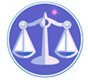 【更新】2018/11/6【編輯著作權者】黃婉玲（建議使用工具列--〉檢視--〉文件引導模式/功能窗格）（參考題庫~本文只收錄部份頁面,且部份無法超連結其他位置及檔案）《《刑法與刑訴申論題庫彙編》共138單元》》【科目】包括。a第二部份測驗題。刑法申論題庫。刑事訴訟法申論題庫【其他科目】。S-link123總索引。01警察&海巡考試。02司法特考&專技考試。03公務人員考試☆★各年度考題★☆　　　　　　　　　　　　　　　　　　　　　　　　　　　　　　　　　　　　　　　　　　　　回目錄(10)〉〉回首頁〉〉103年(8)10301。（10）103年中央警察大學警正班第24期入學考試中央警察大學103年警正班第24期招生考試試題【科目】刑法及刑事訴訟法　　一、警員甲在市區執行巡邏勤務時，發現青少年乙男與丙女未戴安全帽騎乘一輛經改裝的機車，於是上前欲攔停盤查，但乙見警察靠近過來，乃加速逃逸。由於甲認出乙係前幾天才涉及他所承辦的竊盜案件，而且該車車牌號碼疑似有塗改痕跡，因此，甲懷疑該機車也是贓車，故加足馬力，邊鳴警笛邊緊追在後。甲、乙兩車追逐七、八公里，車速達八十公里，在某路口轉彎處，乙因重心不穩而摔車，丙當場死亡，乙身受重傷。但事後查明，該機車並非贓車。問甲之行為應如何論罪？　　二、某日凌晨一點左右，板橋某KTV酒店發生槍擊案，一死二重傷，警方據報迅速趕到，據酒店店員指出，犯嫌身高約170公分、頭戴白色球帽、身穿黃色短袖上衣與黑色長褲，駕駛一輛銀色AudiA6、但車號不詳的汽車往土城方向逃逸。警察立即回報勤務指揮中心，指揮中心馬上通報轄內所有線上警網應密切注意。此時正在土城某路段巡邏的警察甲與乙接獲通報後，乃設哨進行路檢盤查，未久剛好有輛銀色AudiA6行駛過來，甲、乙予以攔停，查證駕駛人丙之個人資料與車籍資料。當甲正以電腦查證之際，乙同時以手電筒探照後座，見有一背包，於是直接打開後座車門取出檢查，赫然發現背包內竟有白色球帽與黃色短袖上衣，乙趕緊拿給甲看，兩人當下非常緊張，隨即掏出手槍，喝令丙下車趴在路旁牆壁，對其身體進行拍觸式搜索，雖無所獲，但甲又逕行打開該車行李箱檢查，卻搜出玩具空氣槍一把及其數十發專用BB彈，隨後將丙之人車強制帶回派出所處理。問甲乙兩人對丙所施加的各種行為是否合法？理由為何？　　三、甲女因投資股票失利，向地下錢莊借錢數百萬元，被人逼債甚緊。甲無力償債，於是哀求任職於警察局辦理採購業務的先生乙向承攬標案的業者收錢，以解燃眉之急。乙為了解決甲的債務問題，不得已只好聽從甲的建議，向承攬該警察局某裝備採購案的業者A表示，如果該採購案要順利驗收完成，須交付二百萬元。A為了讓該工程得以順利驗收，於是便依乙的要求，交付二百萬元給乙。乙收了錢之後，越想越不妥，萬一東窗事發，自己的未來都完了，因而二天後，乙又將二百萬元退還給A，並表示該採購案之驗收，一切按規定來。問甲、乙之行為應如何論罪？　　四、甲涉嫌某姦殺案，被警察依法逮捕。從案發現場來看，辦案人員乙強烈懷疑本案尚有其他共犯參與，惟甲始終堅決表示，僅係他一人所為。後來乙擅自查看甲被扣押的手機，發現其與丙（甲之弟弟）在案發前有幾封以暗語表示的簡訊，故乙認為丙亦涉嫌本案。為了避免打草驚蛇，乙先以關係人身分約談丙到案說明，並製作筆錄，由於丙無法清楚說明案發當天的行蹤，以及其對於寄發給甲簡訊暗語之說明與甲之陳述明顯不符，是故乙將甲、丙以強制性交殺人罪之共同正犯移送地檢署。承辦檢察官丁對丙依法踐行被告權利告知義務後，隨即進行訊問，經曉以大義並告以坦白從寬，丙再三考慮後，終於自白其與甲共同犯案，是以，丁乃將甲、丙二人依強制性交殺人罪之共同被告提起公訴。請問：　　(一)乙對丙所作的筆錄是否具有證據能力？　　(二)丙在檢方所為之自白是否具有證據能力？　　　　　　　　　　　　　　　　　　　　　　　　　　　　　　　　　　　　　　　　　回目錄（11）〉〉回首頁〉〉10302。a（11）103年中央警察大學警佐班第34期(第1、2類)入學考試中央警察大學103年警佐班第34期（第1、2類）招生考試試題【科目】刑法及刑事訴訟法【註】本試題共分兩部分，第一部分為單一選擇題，第二部分為申論題二、申論題（共50分）　　（一）警察因偵辦甲所涉及的施用毒品案件而得知其毒品來源提供者為乙，因而於當天晚間八點多帶同甲至其經常交易的地點埋伏，果然發現乙正與丙在進行毒品交易。警察迅速上前將兩人逮捕，並自丙身上搜出海洛因一包（淨重0.15公克）；隨後警察又強押乙至其住處逕行搜索，共扣押海洛因十包（每包淨重10公克）、磅秤與分裝夾鏈袋等物品。問警察從丙身上所搜索扣押的海洛因及乙住處所搜索扣押的海洛因等物品，是否具有證據能力？ 　　（二）市場賣豬肉的攤販甲與隔壁賣水果的攤販乙近來有些不合，某日甲因客人向其購買豬肉四百元而拿了一千元鈔票讓其找錢，由於剛好缺少百元鈔票，於是甲便想要向乙換取百元鈔票，但碰巧乙去上廁所，故甲便逕自從乙放置百元鈔票的鐵盒中拿走十張百元鈔票，並將一張千元鈔票放置其內。未久乙回到攤位上，隨即發現該鐵盒內的百元鈔票被換走十張，乙看到那張油膩膩的千元鈔票，相當生氣，立刻大聲嚷嚷：「是誰偷換我的錢？」正忙著切豬肉的甲聽到後，趕緊承認並道歉。不過乙依舊非常生氣，以手機打電話向警察報案，表示有人偷他的錢，警察接獲報案後，立即趕來處理。問甲是否成立竊盜罪？理由何在？如果你是受理報案的警察，應如何作出合乎法理情之處理？ 。107年(10)。106年(11)。105年(9)。104年(9)。103年(8)。102年(10)。101年(9)。100年(10) *。99年(7)。98年(8)。97年(6)。96年(7)。95年(5)。94年(8)。93年(8)。92年(8)。91年(4)。90年(1)。107年(10)。106年(11)。105年(9)。104年(9)。103年(8)。102年(10)。101年(9)。100年(10) *。99年(7)。98年(8)。97年(6)。96年(7)。95年(5)。94年(8)。93年(8)。92年(8)。91年(4)。90年(1)。107年(10)。106年(11)。105年(9)。104年(9)。103年(8)。102年(10)。101年(9)。100年(10) *。99年(7)。98年(8)。97年(6)。96年(7)。95年(5)。94年(8)。93年(8)。92年(8)。91年(4)。90年(1)（1）公務人員特種考試身心障礙人員三等考試*。戶政。107年。105年。97年（2）公務人員升官等考試。薦任*。01警察行政*。02安全保防&廉政等。106年01&02。104年01&02。102年01&02*。100年01&02。98年01&02。96年01&02*。94年01。94年02。92年02（3）交通事業升資考試~*。01郵政人員~政風*。02公路人員~政風員級晉高員級。96年01。96年02。93年01。92年02（4）◎公務人員特種考試警察人員01三等考試~各類組別*◎特種考試一般警察人員02三等考試~各類組別。107年02。106年02。105年02*。104年02。103年02。102年02*。106年。101年02。100年02。99年01。98年01。97年01*。96年01。95年01。94年01。93年01。92年01。91年01（5）專門職業及技術人員高等考試律師考試第二試。107年。106年。105年。104年*。103年。102年。101年。100年（6）警察人員升官等考試。警正警察官升官等~*。行政警察人員等、海岸巡防人員。107年。105年。103年。101年。99年*。97年。95年。93年。91年（7）公務人員特種考試司法人員三等考試~*。01檢察事務官等、觀護人、行政執行官*。02司法官。107年01。107年02。106年01。106年02*。105年01。105年02。104年01。104年02*。103年01。103年02。102年01。102年02*。101年01。101年02。100年01。100年02*。99年01。98年01。97年01。96年01。95年01*。94年01。93年01。92年01。91年01（8）公務人員升官等考試。簡任升官等~*。01監獄官/02警察行政、廉政。106年02。104年02*。102年02。100年02。94年01（9）公務人員高等考試三級考試~*。01戶政/02觀護人。100年01。99年01。98年01*。94年02。93年02。92年02（10）中央警察大學警正班入學考試。107年。106年。104年。103年。102年*。101年。100年。99年。98年。97年。96年。95年*。94年。93年。92年第12期。92年第13期。91年。90年（11）中央警察大學警佐班入學考試~*（01第1類&02第2類&03第3類）。106年01&02&03。105年01&02。104年01&02&03*。103年01&02。102年01&02&03*。101年01。101年02。100年01&03。100年02*。99年01。99年02。98年。97年。96年*。95年。94年。93年01。93年03（12）公務人員高等考試二級考試。司法行政。107年。106年。101年。98年（13）法務部調查局調查人員三等考試~*03三等&04四等~調查工作組。107年03。107年04。106年03。106年04*。105年03。105年04。104年03。104年04*。103年03。103年04。102年03。102年04（14）公務人員特種考試海岸巡防人員三等考試*。海巡行政。107年。106年。105年